Sted/dato:Signaturer: ………………………………….	……………………………………	…………………………………….           Student			        Praksisveileder		               FaglærerSignaturer:…………………………………………..	     …………………………………………..	                   ……………………………………….Student		        			Praksisveileder		         		   FaglærerBachelor i vernepleie  Vurderingsdokument for praksisveileder: VET2303 - FORDYPNINGSPRAKSIS (uke 2-14)Bachelor i vernepleie  Vurderingsdokument for praksisveileder: VET2303 - FORDYPNINGSPRAKSIS (uke 2-14)Student:                                                                             Studieår:Praksisveileder:Praksisveileder:Faglærer: Faglærer: Praksissted:Praksissted:Protokoll SluttvurderingInnstilling til bestått/ikke bestått - fylles ut av praksisveilederDato: _________________Totalt fravær: __________ timerBestått  Ikke bestått  Vedtak - fylles ut av NTNU representantObligatoriske arbeidskrav                                                                            Godkjent  Ikke godkjentPraksisperiode i sin helhet(Hvis «Ikke bestått» gis begrunnelse for vedtaket på eget ark)                                   Bestått ☐ Ikke bestått ☐Ønske om overføringssamtale                                                                                                               JaOppsummering/evt. kommentarer fra faglærer: Oppsummering/evt. kommentarer fra praksisveileder:Protokoll MidtvurderingDato:Fravær:Studenten har vist forventet studieprogresjon:                                   Ja☐                         Nei☐Dersom avkrysset «Nei» betyr at det er gitt varsel om fare for ikke bestått (eget skjema brukes)Oppsummering/fokusområder frem til sluttvurdering (fylles ut av praksisveileder):Oppsummering/fokusområder frem til sluttvurdering (fylles ut av faglærer):KUNNSKAP		KUNNSKAP		KUNNSKAP		Læringsutbytte 1:• Ha bred kunnskap om miljøarbeid, miljøterapeutisk arbeid, habiliterings- og rehabiliteringsarbeid særlig innen ulike tjenesteområder til personer med utviklingshemming, demens, rusmiddelavhengighet, psykiske lidelser, og ulike fysiske funksjonsnedsettelserF.eks. Hvem er målgruppen på praksisplassen? Hvordan jobber ansatte med miljøterapeutisk arbeid/habilitering/rehabilitering på praksisplassen? Hvordan tilrettelegges miljøet rundt brukerne? Hva er målet med tilrettelegginger? Dersom praksisplassen bruker ikke begrepene «habilitering» eller «rehabilitering», kan du tenke på andre relevante begrep f.eks. «opplæring»Studentens progresjon utfra overnevnte læringsutbytte for praksisstudiene:Studentens kompetanse: (sett kryss)Studentens kompetanse: (sett kryss)Midtvurdering (kommentar/begrunnelse):Som forventet
Lavere enn forventetSluttvurdering (kommentar/begrunnelse):
Som forventetLavere enn forventetLæringsutbytte 2• Ha bred kunnskap om sammenhenger mellom helse, funksjonshemming, funksjonsnedsettelse og sykdom i et individ, samfunns og livsløpsperspektivF.eks.: Hvordan jobber praksisplassen for å støtte mestring i hverdagslivet? F.eks. ADL-trening? Hvordan påvirker det sosiale miljøet funksjonsnedsettelser? På hvilke måter jobber praksisplassen med tilrettelegging?  Hvilken fase i livet er brukerne/pasienter i, og hvordan kan dette påvirker helse? Studentens progresjon utfra overnevnte læringsutbytte for praksisstudiene:Læringsutbytte 2• Ha bred kunnskap om sammenhenger mellom helse, funksjonshemming, funksjonsnedsettelse og sykdom i et individ, samfunns og livsløpsperspektivF.eks.: Hvordan jobber praksisplassen for å støtte mestring i hverdagslivet? F.eks. ADL-trening? Hvordan påvirker det sosiale miljøet funksjonsnedsettelser? På hvilke måter jobber praksisplassen med tilrettelegging?  Hvilken fase i livet er brukerne/pasienter i, og hvordan kan dette påvirker helse? Studentens progresjon utfra overnevnte læringsutbytte for praksisstudiene:Læringsutbytte 2• Ha bred kunnskap om sammenhenger mellom helse, funksjonshemming, funksjonsnedsettelse og sykdom i et individ, samfunns og livsløpsperspektivF.eks.: Hvordan jobber praksisplassen for å støtte mestring i hverdagslivet? F.eks. ADL-trening? Hvordan påvirker det sosiale miljøet funksjonsnedsettelser? På hvilke måter jobber praksisplassen med tilrettelegging?  Hvilken fase i livet er brukerne/pasienter i, og hvordan kan dette påvirker helse? Studentens progresjon utfra overnevnte læringsutbytte for praksisstudiene:Midtvurdering (kommentar/begrunnelse):Som forventetLavere enn forventetSluttvurdering (kommentar/begrunnelse):Som forventetLavere enn forventetLæringsutbytte 3• Ha bred kunnskap om folkehelsearbeid, sykdomsforebygging og helsefremming på individ, gruppe og samfunnsnivåF.eks.: Bli kjent med hvordan praksisplassen jobbe for å fremme helse i hverdagslivene til brukerne. Tenk på både psykisk og fysisk helse. Hvilke tiltak bruker praksisplassen til å forebygge sykdom? Samarbeider praksisplassen med andre tjenester for å fremme livskvalitet?  Studentens progresjon utfra overnevnte læringsutbytte for praksisstudiene:Læringsutbytte 3• Ha bred kunnskap om folkehelsearbeid, sykdomsforebygging og helsefremming på individ, gruppe og samfunnsnivåF.eks.: Bli kjent med hvordan praksisplassen jobbe for å fremme helse i hverdagslivene til brukerne. Tenk på både psykisk og fysisk helse. Hvilke tiltak bruker praksisplassen til å forebygge sykdom? Samarbeider praksisplassen med andre tjenester for å fremme livskvalitet?  Studentens progresjon utfra overnevnte læringsutbytte for praksisstudiene:Læringsutbytte 3• Ha bred kunnskap om folkehelsearbeid, sykdomsforebygging og helsefremming på individ, gruppe og samfunnsnivåF.eks.: Bli kjent med hvordan praksisplassen jobbe for å fremme helse i hverdagslivene til brukerne. Tenk på både psykisk og fysisk helse. Hvilke tiltak bruker praksisplassen til å forebygge sykdom? Samarbeider praksisplassen med andre tjenester for å fremme livskvalitet?  Studentens progresjon utfra overnevnte læringsutbytte for praksisstudiene:Midtvurdering (kommentar/begrunnelse):Som forventetLavere enn forventetSluttvurdering (kommentar/begrunnelse):Som forventetLavere enn forventetLæringsutbytte 4• Ha bred kunnskap om juridiske, etiske og faglige krav som stilles til vernepleieren som profesjonsutøverF.eks.: Sette deg inn i relevante lovverk f.eks. barnevernsloven. Bli kjent med praksisplassens rutiner og regler. Hold deg oppdatert om gruppen som du jobber med i praksis. Har du tilstrekkelig informasjon om situasjonen, intervensjonen og konkekvensene av disse?Studentens progresjon utfra overnevnte læringsutbytte for praksisstudiene:Læringsutbytte 4• Ha bred kunnskap om juridiske, etiske og faglige krav som stilles til vernepleieren som profesjonsutøverF.eks.: Sette deg inn i relevante lovverk f.eks. barnevernsloven. Bli kjent med praksisplassens rutiner og regler. Hold deg oppdatert om gruppen som du jobber med i praksis. Har du tilstrekkelig informasjon om situasjonen, intervensjonen og konkekvensene av disse?Studentens progresjon utfra overnevnte læringsutbytte for praksisstudiene:Læringsutbytte 4• Ha bred kunnskap om juridiske, etiske og faglige krav som stilles til vernepleieren som profesjonsutøverF.eks.: Sette deg inn i relevante lovverk f.eks. barnevernsloven. Bli kjent med praksisplassens rutiner og regler. Hold deg oppdatert om gruppen som du jobber med i praksis. Har du tilstrekkelig informasjon om situasjonen, intervensjonen og konkekvensene av disse?Studentens progresjon utfra overnevnte læringsutbytte for praksisstudiene:Midtvurdering (kommentar/begrunnelse):Som forventetLavere enn forventetSluttvurdering (kommentar/begrunnelse):Som forventetLavere enn forventetFERDIGHETER	FERDIGHETER	FERDIGHETER	 Læringsutbytte 5• Anvende relevante metoder i kartleggings- og utredningsarbeid for å identifisere brukeres mål og behov og dokumentere dette som grunnlag for tiltak i miljøterapeutisk arbeid F.eks.: Hvordan driver praksisplassen med kartleggings- og utredningsarbeid for de ulike brukerne?  Hvilke metodikker brukes? Hvordan kan du sørge for at tiltaket passer med pasientens interesser, mål og behov? Se på muligheten for å delta i aktuelle møter og kartleggingsarbeid. Bli kjent med og få erfaring i dokumentasjonsrutiner på praksisplassen.Studentens progresjon utfra overnevnte læringsutbytte for praksisstudiene:Studentens kompetanse: (sett kryss)Studentens kompetanse: (sett kryss)Midtvurdering (kommentar/begrunnelse):Som forventet 
Lavere enn forventetSluttvurdering (kommentar/begrunnelse):
Som forventetLavere enn forventetLæringsutbytte 6• Planlegge og gjennomføre habilitering og rehabiliteringsprosesser i samarbeid med pasienter, brukere, pårørende og andre samarbeidende aktørerF.eks.: Hvilke typer habiliterings- og rehabiliteringsprosesser gjennomføres på praksisplassen? Hvordan kan du bli involvert i disse prosessene? Bidra og fremlegg f.eks. i relevante møter. Hvem er de samarbeidende aktørene til målgruppen på praksisplassen? Hvilke muligheter finnes det for tverrfaglig samarbeid på praksisplassen? Dersom praksisplassen ikke bruker begrepene «habilitering» eller «rehabilitering», kan du tenke på andre relevante begrep f.eks. «opplæring». Studentens progresjon utfra overnevnte læringsutbytte for praksisstudiene:Læringsutbytte 6• Planlegge og gjennomføre habilitering og rehabiliteringsprosesser i samarbeid med pasienter, brukere, pårørende og andre samarbeidende aktørerF.eks.: Hvilke typer habiliterings- og rehabiliteringsprosesser gjennomføres på praksisplassen? Hvordan kan du bli involvert i disse prosessene? Bidra og fremlegg f.eks. i relevante møter. Hvem er de samarbeidende aktørene til målgruppen på praksisplassen? Hvilke muligheter finnes det for tverrfaglig samarbeid på praksisplassen? Dersom praksisplassen ikke bruker begrepene «habilitering» eller «rehabilitering», kan du tenke på andre relevante begrep f.eks. «opplæring». Studentens progresjon utfra overnevnte læringsutbytte for praksisstudiene:Læringsutbytte 6• Planlegge og gjennomføre habilitering og rehabiliteringsprosesser i samarbeid med pasienter, brukere, pårørende og andre samarbeidende aktørerF.eks.: Hvilke typer habiliterings- og rehabiliteringsprosesser gjennomføres på praksisplassen? Hvordan kan du bli involvert i disse prosessene? Bidra og fremlegg f.eks. i relevante møter. Hvem er de samarbeidende aktørene til målgruppen på praksisplassen? Hvilke muligheter finnes det for tverrfaglig samarbeid på praksisplassen? Dersom praksisplassen ikke bruker begrepene «habilitering» eller «rehabilitering», kan du tenke på andre relevante begrep f.eks. «opplæring». Studentens progresjon utfra overnevnte læringsutbytte for praksisstudiene:Midtvurdering (kommentar/begrunnelse):
Som forventet
Lavere enn forventetSluttvurdering (kommentar/begrunnelse):
Som forventet
Lavere enn forventetLæringsutbytte 7• Anvende oppdatert kunnskap om helse- og velferdssystemet, lover, regelverk og veiledere i sin tjenesteutøvelse for å sikre likeverdige og faglig forsvarlige tilbud til tjenestemottakerneF.eks.: Se på relevante regelverk og retningslinjer, og anvende kunnskapen til tiltak som gjennomføres på praksisplassen.Studentens progresjon utfra overnevnte læringsutbytte for praksisstudiene:Læringsutbytte 7• Anvende oppdatert kunnskap om helse- og velferdssystemet, lover, regelverk og veiledere i sin tjenesteutøvelse for å sikre likeverdige og faglig forsvarlige tilbud til tjenestemottakerneF.eks.: Se på relevante regelverk og retningslinjer, og anvende kunnskapen til tiltak som gjennomføres på praksisplassen.Studentens progresjon utfra overnevnte læringsutbytte for praksisstudiene:Læringsutbytte 7• Anvende oppdatert kunnskap om helse- og velferdssystemet, lover, regelverk og veiledere i sin tjenesteutøvelse for å sikre likeverdige og faglig forsvarlige tilbud til tjenestemottakerneF.eks.: Se på relevante regelverk og retningslinjer, og anvende kunnskapen til tiltak som gjennomføres på praksisplassen.Studentens progresjon utfra overnevnte læringsutbytte for praksisstudiene:Midtvurdering (kommentar/begrunnelse):
Som forventet
Lavere enn forventetSluttvurdering (kommentar/begrunnelse):
Som forventet
Lavere enn forventetLæringsutbytte 8• Reflektere over egen relasjons-, kommunikasjons-, og veiledningskompetanseF.eks.: Reflektere over samarbeidet ditt og relasjoner med både tjenestemottakerne, ansatte på praksisplassen og andre samarbeidende aktører (f.eks. pårørende). Hva kjennetegner en «god» relasjon med disse forskjellige aktørene? Hvordan kan du bygge trygge relasjoner til de ulike brukerne? På hvilke måter kan du sørge for at du er bevisst om å utvikle din relasjons-, kommunikasjons-, og veiledningskompetanse? Hva er relasjonen betydning for handlingsrommet?Studentens progresjon utfra overnevnte læringsutbytte for praksisstudiene:Læringsutbytte 8• Reflektere over egen relasjons-, kommunikasjons-, og veiledningskompetanseF.eks.: Reflektere over samarbeidet ditt og relasjoner med både tjenestemottakerne, ansatte på praksisplassen og andre samarbeidende aktører (f.eks. pårørende). Hva kjennetegner en «god» relasjon med disse forskjellige aktørene? Hvordan kan du bygge trygge relasjoner til de ulike brukerne? På hvilke måter kan du sørge for at du er bevisst om å utvikle din relasjons-, kommunikasjons-, og veiledningskompetanse? Hva er relasjonen betydning for handlingsrommet?Studentens progresjon utfra overnevnte læringsutbytte for praksisstudiene:Læringsutbytte 8• Reflektere over egen relasjons-, kommunikasjons-, og veiledningskompetanseF.eks.: Reflektere over samarbeidet ditt og relasjoner med både tjenestemottakerne, ansatte på praksisplassen og andre samarbeidende aktører (f.eks. pårørende). Hva kjennetegner en «god» relasjon med disse forskjellige aktørene? Hvordan kan du bygge trygge relasjoner til de ulike brukerne? På hvilke måter kan du sørge for at du er bevisst om å utvikle din relasjons-, kommunikasjons-, og veiledningskompetanse? Hva er relasjonen betydning for handlingsrommet?Studentens progresjon utfra overnevnte læringsutbytte for praksisstudiene:Midtvurdering (kommentar/begrunnelse):
Som forventet
Lavere enn forventetSluttvurdering (kommentar/begrunnelse):
Som forventet
Lavere enn forventetGENERELL KOMPETANSE	GENERELL KOMPETANSE	GENERELL KOMPETANSE	 Læringsutbytte 9• Ha innsikt i teorier, prosesser og metoder som kreves for å tilby koordinert, sammenhengende og kunnskapsbasert habilitering, rehabilitering og miljøterapeutisk arbeidF.eks.: Få erfaring og bygg kompetanse i de ulike tilnærmingene, tiltakene og verktøyene som er brukt av praksisplassen Studentens progresjon utfra overnevnte læringsutbytte for praksisstudiene:Studentens kompetanse: (sett kryss)Studentens kompetanse: (sett kryss)Midtvurdering (kommentar/begrunnelse):
Som forventet 
Lavere enn forventetSluttvurdering (kommentar/begrunnelse):
Som forventetLavere enn forventet Læringsutbytte 10• Kunne reflektere over faglige og etiske problemstillinger i miljøterapeutisk arbeid, habilitering og rehabiliteringF.eks.: Hva er potensiale problemstillinger som kan skjer på praksisplassen? Etiske dilemmaer? Hvordan påvirker disse problemstillingene miljøterapeutiske arbeidet som gjennomføres på praksisplassen? Hvilke relevante handlingsalternativer finnes? Hvordan løses faglig uenighet?Studentens progresjon utfra overnevnte læringsutbytte for praksisstudiene: Læringsutbytte 10• Kunne reflektere over faglige og etiske problemstillinger i miljøterapeutisk arbeid, habilitering og rehabiliteringF.eks.: Hva er potensiale problemstillinger som kan skjer på praksisplassen? Etiske dilemmaer? Hvordan påvirker disse problemstillingene miljøterapeutiske arbeidet som gjennomføres på praksisplassen? Hvilke relevante handlingsalternativer finnes? Hvordan løses faglig uenighet?Studentens progresjon utfra overnevnte læringsutbytte for praksisstudiene: Læringsutbytte 10• Kunne reflektere over faglige og etiske problemstillinger i miljøterapeutisk arbeid, habilitering og rehabiliteringF.eks.: Hva er potensiale problemstillinger som kan skjer på praksisplassen? Etiske dilemmaer? Hvordan påvirker disse problemstillingene miljøterapeutiske arbeidet som gjennomføres på praksisplassen? Hvilke relevante handlingsalternativer finnes? Hvordan løses faglig uenighet?Studentens progresjon utfra overnevnte læringsutbytte for praksisstudiene:Midtvurdering (kommentar/begrunnelse):Som forventet 
Lavere enn forventetSluttvurdering (kommentar/begrunnelse):
Som forventetLavere enn forventetLæringsutbytte 11• Kunne planlegge, gjennomføre, dokumentere og evaluere tiltak og tjenesteutforming med utgangspunkt i brukeres mål og behov, selvstendig og i samarbeid med brukere og andre, i tråd med faglige føringer, etiske krav og retningslinjerF.eks.: Se på muligheten til å følge opp en bruker/tjenestemottaker og bruk hele vernepleierens arbeidsmodell for å planlegge, gjennomføre og evaluere arbeidet som du driver med på praksisplassen. Se på muligheten til å gjennomføre tiltak/møter med bruker(e) selvstendig. Ta initiativ til å foreslå tiltak i møter med samarbeidende aktører. Studentens progresjon utfra overnevnte læringsutbytte for praksisstudiene:Læringsutbytte 11• Kunne planlegge, gjennomføre, dokumentere og evaluere tiltak og tjenesteutforming med utgangspunkt i brukeres mål og behov, selvstendig og i samarbeid med brukere og andre, i tråd med faglige føringer, etiske krav og retningslinjerF.eks.: Se på muligheten til å følge opp en bruker/tjenestemottaker og bruk hele vernepleierens arbeidsmodell for å planlegge, gjennomføre og evaluere arbeidet som du driver med på praksisplassen. Se på muligheten til å gjennomføre tiltak/møter med bruker(e) selvstendig. Ta initiativ til å foreslå tiltak i møter med samarbeidende aktører. Studentens progresjon utfra overnevnte læringsutbytte for praksisstudiene:Læringsutbytte 11• Kunne planlegge, gjennomføre, dokumentere og evaluere tiltak og tjenesteutforming med utgangspunkt i brukeres mål og behov, selvstendig og i samarbeid med brukere og andre, i tråd med faglige føringer, etiske krav og retningslinjerF.eks.: Se på muligheten til å følge opp en bruker/tjenestemottaker og bruk hele vernepleierens arbeidsmodell for å planlegge, gjennomføre og evaluere arbeidet som du driver med på praksisplassen. Se på muligheten til å gjennomføre tiltak/møter med bruker(e) selvstendig. Ta initiativ til å foreslå tiltak i møter med samarbeidende aktører. Studentens progresjon utfra overnevnte læringsutbytte for praksisstudiene:Midtvurdering (kommentar/begrunnelse):Som forventet 
Lavere enn forventetSluttvurdering (kommentar/begrunnelse):
Som forventetLavere enn forventetSkikkethetsvurdering Skikkethetsvurdering Skikkethetsvurdering av vernepleierstudenter skal foregå gjennom hele studiet og skal inngå i en helhetsvurdering av studentens forutsetninger for å kunne fungere i yrket. Studentene skal vurderes jamfør kriteriene i forskrift om skikkethetsvurdering i høyere utdanning § 4: a) studenten viser manglende vilje eller evne til omsorg, forståelse og respekt for elever, pasienter, klienter eller brukere. b) studenten viser manglende vilje eller evne til å samarbeide og til å etablere tillitsforhold og kommunisere med elever, pasienter, klienter, brukere, pårørende og samarbeidspartnere. c) studenten viser truende eller krenkende atferd i studiesituasjonen. d) studenten misbruker rusmidler eller tilegner seg medikamenter på ulovlig vis. e) studenten har problemer av en slik art at han/hun fungerer svært dårlig i forhold til sine omgivelser. f) studenten viser for liten grad av selvinnsikt i forbindelse med oppgaver i studiet og kommende yrkesrolle. g) studenten viser uaktsomhet og uansvarlighet som kan medføre risiko for skade av elever, pasienter, klienter eller brukere. h) studenten viser manglende vilje eller evne til å endre uakseptabel adferd i samsvar med veiledning. Skikkethetsvurdering av vernepleierstudenter skal foregå gjennom hele studiet og skal inngå i en helhetsvurdering av studentens forutsetninger for å kunne fungere i yrket. Studentene skal vurderes jamfør kriteriene i forskrift om skikkethetsvurdering i høyere utdanning § 4: a) studenten viser manglende vilje eller evne til omsorg, forståelse og respekt for elever, pasienter, klienter eller brukere. b) studenten viser manglende vilje eller evne til å samarbeide og til å etablere tillitsforhold og kommunisere med elever, pasienter, klienter, brukere, pårørende og samarbeidspartnere. c) studenten viser truende eller krenkende atferd i studiesituasjonen. d) studenten misbruker rusmidler eller tilegner seg medikamenter på ulovlig vis. e) studenten har problemer av en slik art at han/hun fungerer svært dårlig i forhold til sine omgivelser. f) studenten viser for liten grad av selvinnsikt i forbindelse med oppgaver i studiet og kommende yrkesrolle. g) studenten viser uaktsomhet og uansvarlighet som kan medføre risiko for skade av elever, pasienter, klienter eller brukere. h) studenten viser manglende vilje eller evne til å endre uakseptabel adferd i samsvar med veiledning. Det er foretatt en løpende skikkethetsvurdering av studenten Signatur praksisveileder: Det er foretatt en løpende skikkethetsvurdering av studenten Dersom det oppstår tvil om skikkethet, skal det sendes en melding om dette til Studieprogramleder Kristin EspelandFor mer informasjon om skikkethet og hvordan sende melding se:https://innsida.ntnu.no/wiki/-/wiki/Norsk/skikkethetsvurdering Dersom det oppstår tvil om skikkethet, skal det sendes en melding om dette til Studieprogramleder Kristin EspelandFor mer informasjon om skikkethet og hvordan sende melding se:https://innsida.ntnu.no/wiki/-/wiki/Norsk/skikkethetsvurdering 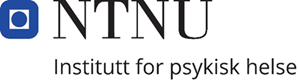 